UNDERGRADUATE CURRICULUM COMMITTEE (UCC)
PROPOSAL FORM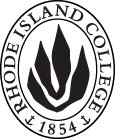 Cover page	scroll over blue text to see further important instructions: please read.N.B. DO NOT USE HIGHLIGHT, please DELETE THE WORDS THAT DO NOT APPLY TO YOUR PROPOSALALL numbers in section (A) need to be completed, including the impact ones. C. Program Proposals   complete only what is relevant to your proposal Delete this whole page if the proposal is not revising, creating, deleting or suspending any progam.D. SignaturesChanges that affect General Education in any way MUST be approved by ALL Deans and COGE Chair.Changes that directly impact more than one department/program MUST have the signatures of all relevant department chairs, program directors, and relevant dean (e.g. when creating/revising a program using courses from other departments/programs). Check UCC manual 4.2 for further guidelines on whether the signatures need to be approval or acknowledgement.Proposals that do not have appropriate approval signatures will not be considered. Type in name of person signing and their position/affiliation.Send electronic files of this proposal and accompanying catalog copy to curriculum@ric.edu and a printed or electronic signature copy of this form to the current Chair of UCC. Check UCC website for due dates.D.1. Approvals:   required from programs/departments/deans who originate the proposal.  may include multiple departments, e.g., for joint/interdisciplinary prposals. D.2. Acknowledgements: REQUIRED from OTHER PROGRAMS/DEPARTMENTS IMPACTED BY THE PROPOSAL. SIGNATURE DOES NOT INDICATE APPROVAL, ONLY AWARENESS THAT THE PROPOSAL IS BEING SUBMITTED.  CONCERNS SHOULD BE BROUGHT TO THE UCC COMMITTEE MEETING FOR DISCUSSIONA.1. Course or programHonors Program in Medical ImagingHonors Program in Medical ImagingHonors Program in Medical ImagingHonors Program in Medical ImagingReplacing A.2. Proposal typeProgram:  creation Program:  creation Program:  creation Program:  creation A.3. OriginatorEric HallHome departmentBiology/Health SciencesBiology/Health SciencesBiology/Health SciencesA.4. Context and Rationale With the increasing growth and success of the Medical Imaging degree program in the Department of Biology there have been multiple requests by the honors students in the program for a formal departmental honors program, and so this is what we would like to propose. The guidelines for the program have been included in the catalog copy slot on the UCC website, as there is no need for any catalog changes to accommodate this program. Catalog simply states that all programs in FAS have a Departmental Honors option, but Medical Imaging has not offered this up to this time. Given there are many different concentrations within Medical Imaging we plan to use the HSCI 494 Independent Study in Health Sciences to accommodate this required research.With the increasing growth and success of the Medical Imaging degree program in the Department of Biology there have been multiple requests by the honors students in the program for a formal departmental honors program, and so this is what we would like to propose. The guidelines for the program have been included in the catalog copy slot on the UCC website, as there is no need for any catalog changes to accommodate this program. Catalog simply states that all programs in FAS have a Departmental Honors option, but Medical Imaging has not offered this up to this time. Given there are many different concentrations within Medical Imaging we plan to use the HSCI 494 Independent Study in Health Sciences to accommodate this required research.With the increasing growth and success of the Medical Imaging degree program in the Department of Biology there have been multiple requests by the honors students in the program for a formal departmental honors program, and so this is what we would like to propose. The guidelines for the program have been included in the catalog copy slot on the UCC website, as there is no need for any catalog changes to accommodate this program. Catalog simply states that all programs in FAS have a Departmental Honors option, but Medical Imaging has not offered this up to this time. Given there are many different concentrations within Medical Imaging we plan to use the HSCI 494 Independent Study in Health Sciences to accommodate this required research.With the increasing growth and success of the Medical Imaging degree program in the Department of Biology there have been multiple requests by the honors students in the program for a formal departmental honors program, and so this is what we would like to propose. The guidelines for the program have been included in the catalog copy slot on the UCC website, as there is no need for any catalog changes to accommodate this program. Catalog simply states that all programs in FAS have a Departmental Honors option, but Medical Imaging has not offered this up to this time. Given there are many different concentrations within Medical Imaging we plan to use the HSCI 494 Independent Study in Health Sciences to accommodate this required research.With the increasing growth and success of the Medical Imaging degree program in the Department of Biology there have been multiple requests by the honors students in the program for a formal departmental honors program, and so this is what we would like to propose. The guidelines for the program have been included in the catalog copy slot on the UCC website, as there is no need for any catalog changes to accommodate this program. Catalog simply states that all programs in FAS have a Departmental Honors option, but Medical Imaging has not offered this up to this time. Given there are many different concentrations within Medical Imaging we plan to use the HSCI 494 Independent Study in Health Sciences to accommodate this required research.A.5. Student impactEligibility for College honors through completion of a departmental honors projectEligibility for College honors through completion of a departmental honors projectEligibility for College honors through completion of a departmental honors projectEligibility for College honors through completion of a departmental honors projectEligibility for College honors through completion of a departmental honors projectA.6. Impact on other programs NoneNoneNoneNoneNoneA.7. Resource impactFaculty PT & FT: NANANANAA.7. Resource impactLibrary:NANANANAA.7. Resource impactTechnologyNANANANAA.7. Resource impactFacilities:NANANANAA.8. Semester effectiveFall 2018 A.9. Rationale if sooner than next Fall A.9. Rationale if sooner than next FallA.10. INSTRUCTIONS FOR CATALOG COPY:  This single file copy must include ALL relevant pages from the college catalog, and show how the catalog will be revised.  (1) Go to the “Forms and Information” page on the UCC website. Scroll down until you see the Word files for the current catalog. (2) Download ALL catalog sections relevant for this proposal, including course descriptions and/or other affected programs.  (3) Place ALL relevant catalog copy into a single file. Put page breaks between sections and delete any catalog pages not relevant for this proposal. (4) Using the track changes function, revise the catalog pages to demonstrate what the information should look like in next year’s catalog.  (5) Check the revised catalog pages against the proposal form, especially making sure that program totals are correct if adding/deleting course credits. If new copy, indicate where it should go in the catalog. If making related proposals a single catalog copy that includes all is acceptable. Send as a separate file along with this form.A.10. INSTRUCTIONS FOR CATALOG COPY:  This single file copy must include ALL relevant pages from the college catalog, and show how the catalog will be revised.  (1) Go to the “Forms and Information” page on the UCC website. Scroll down until you see the Word files for the current catalog. (2) Download ALL catalog sections relevant for this proposal, including course descriptions and/or other affected programs.  (3) Place ALL relevant catalog copy into a single file. Put page breaks between sections and delete any catalog pages not relevant for this proposal. (4) Using the track changes function, revise the catalog pages to demonstrate what the information should look like in next year’s catalog.  (5) Check the revised catalog pages against the proposal form, especially making sure that program totals are correct if adding/deleting course credits. If new copy, indicate where it should go in the catalog. If making related proposals a single catalog copy that includes all is acceptable. Send as a separate file along with this form.A.10. INSTRUCTIONS FOR CATALOG COPY:  This single file copy must include ALL relevant pages from the college catalog, and show how the catalog will be revised.  (1) Go to the “Forms and Information” page on the UCC website. Scroll down until you see the Word files for the current catalog. (2) Download ALL catalog sections relevant for this proposal, including course descriptions and/or other affected programs.  (3) Place ALL relevant catalog copy into a single file. Put page breaks between sections and delete any catalog pages not relevant for this proposal. (4) Using the track changes function, revise the catalog pages to demonstrate what the information should look like in next year’s catalog.  (5) Check the revised catalog pages against the proposal form, especially making sure that program totals are correct if adding/deleting course credits. If new copy, indicate where it should go in the catalog. If making related proposals a single catalog copy that includes all is acceptable. Send as a separate file along with this form.A.10. INSTRUCTIONS FOR CATALOG COPY:  This single file copy must include ALL relevant pages from the college catalog, and show how the catalog will be revised.  (1) Go to the “Forms and Information” page on the UCC website. Scroll down until you see the Word files for the current catalog. (2) Download ALL catalog sections relevant for this proposal, including course descriptions and/or other affected programs.  (3) Place ALL relevant catalog copy into a single file. Put page breaks between sections and delete any catalog pages not relevant for this proposal. (4) Using the track changes function, revise the catalog pages to demonstrate what the information should look like in next year’s catalog.  (5) Check the revised catalog pages against the proposal form, especially making sure that program totals are correct if adding/deleting course credits. If new copy, indicate where it should go in the catalog. If making related proposals a single catalog copy that includes all is acceptable. Send as a separate file along with this form.A.10. INSTRUCTIONS FOR CATALOG COPY:  This single file copy must include ALL relevant pages from the college catalog, and show how the catalog will be revised.  (1) Go to the “Forms and Information” page on the UCC website. Scroll down until you see the Word files for the current catalog. (2) Download ALL catalog sections relevant for this proposal, including course descriptions and/or other affected programs.  (3) Place ALL relevant catalog copy into a single file. Put page breaks between sections and delete any catalog pages not relevant for this proposal. (4) Using the track changes function, revise the catalog pages to demonstrate what the information should look like in next year’s catalog.  (5) Check the revised catalog pages against the proposal form, especially making sure that program totals are correct if adding/deleting course credits. If new copy, indicate where it should go in the catalog. If making related proposals a single catalog copy that includes all is acceptable. Send as a separate file along with this form.A.10. INSTRUCTIONS FOR CATALOG COPY:  This single file copy must include ALL relevant pages from the college catalog, and show how the catalog will be revised.  (1) Go to the “Forms and Information” page on the UCC website. Scroll down until you see the Word files for the current catalog. (2) Download ALL catalog sections relevant for this proposal, including course descriptions and/or other affected programs.  (3) Place ALL relevant catalog copy into a single file. Put page breaks between sections and delete any catalog pages not relevant for this proposal. (4) Using the track changes function, revise the catalog pages to demonstrate what the information should look like in next year’s catalog.  (5) Check the revised catalog pages against the proposal form, especially making sure that program totals are correct if adding/deleting course credits. If new copy, indicate where it should go in the catalog. If making related proposals a single catalog copy that includes all is acceptable. Send as a separate file along with this form.Old (for revisions only)New/revisedC.1. EnrollmentsC.2. Admission requirementsC.3. Retention requirementsAdmission RequirementsThe student must be a Medical Imaging (MI) major accepted into a clinical concentration.  It is not necessary for the student to be a participant in the College General Education Honors Program.Students may apply for Medical Imaging Honors after being accepted into a clinical concentration.Applicants should have a cumulative grade index of 3.0 in all subjects and 3.0 in all Imaging courses (RADT, MRI, NMT, or DMS classes).A written application for admission to the Medical Imaging Honors Program must be submitted by the student to their Medical Imaging Program Director.  Application instructions can be found here: website linkAdmission to the Medical Imaging Honors Program is contingent not only upon the student’s meeting the above requirements, but also upon the approval and invitation of the Medical Imaging Honors CommitteeC.4. Course requirements for each program optionCompletion of HSCI 494 Independent Study in Health Sciences C.5. Credit count for each program optionC.6. Other changes if anyC.7  Program goalsNeeded for all new programsIn order to achieve Departmental Honors in Medical Imaging a student must complete appropriate research involving a minimum of 4 academic credits of independent study coursework.Upon completion of the project the student will submit a summary of the project and present their project at a regional and/or college-/school sponsored event.NamePosition/affiliationSignatureDateEric HallProgram Co-Director of Medical ImaagingRebeka MersonChair of  BiologyEarl SimsonDean of  FASTab to add rowsNamePosition/affiliationSignatureDateRebecca SparksDirector of HonorsTab to add rows